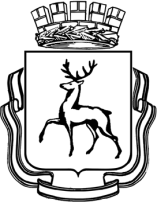 ГОРОДСКАЯ ДУМА  ГОРОДА  НИЖНЕГО  НОВГОРОДАРЕШЕНИЕ__________	___							№ __________В соответствии с Градостроительным кодексом Российской Федерации, Федеральным законом от 06.10.2003 № 131-ФЗ «Об общих принципах организации местного самоуправления в Российской Федерации», Уставом города Нижнего НовгородаГОРОДСКАЯ ДУМА РЕШИЛА:Принять Положение об организации и проведении публичных слушаний в области градостроительной деятельности в городе Нижнем Новгороде.Отменить:2.1. Решение Городской Думы города Нижнего Новгорода от 17.06.2015 № 150 «О Положении об организации и проведении публичных слушаний в области градостроительной деятельности в городе Нижнем Новгороде".2.2. Решение Городской Думы города Нижнего Новгорода от 02.09.2015 № 180 «О внесении изменений в Положение об организации и проведении публичных слушаний в области градостроительной деятельности в городе Нижнем Новгороде, принятое решением городской Думы города Нижнего Новгорода от 17.06.2015 № 150».2.3. Решение Городской Думы города Нижнего Новгорода от 23.03.2016 № 58 «О внесении изменений в Положение об организации и проведении публичных слушаний в области градостроительной деятельности в городе Нижнем Новгороде, принятое решением городской Думы города Нижнего Новгорода от 17.06.2015 № 150».2.4. Решение Городской Думы города Нижнего Новгорода от 21.09.2016 № 180 «О внесении изменений в Положение об организации и проведении публичных слушаний в области градостроительной деятельности в городе Нижнем Новгороде, принятое решением городской Думы города Нижнего Новгорода от 17.06.2015 № 150».2.5. Решение Городской Думы города Нижнего Новгорода от 19.04.2017 № 86 «О внесении изменений в Положение об организации и проведении публичных слушаний в области градостроительной деятельности в городе Нижнем Новгороде, принятое решением городской Думы города Нижнего Новгорода от 17.06.2015 № 150».2.6. Решение Городской Думы города Нижнего Новгорода от 21.06.2017 № 145 «О внесении изменений в Положение об организации и проведении публичных слушаний в области градостроительной деятельности в городе Нижнем Новгороде, принятое решением городской Думы города Нижнего Новгорода от 17.06.2015 № 150».Рекомендовать администрации города Нижнего Новгорода определить перечень мест размещения информационных стендов в местах массового скопления граждан для размещения оповещений о начале публичных слушаний. Решение вступает в силу со дня его официального опубликования.Глава города 	Председатель городской ДумыПОЛОЖЕНИЕ ОБ ОРГАНИЗАЦИИ И ПРОВЕДЕНИИ ПУБЛИЧНЫХ СЛУШАНИЙ В ОБЛАСТИ ГРАДОСТРОИТЕЛЬНОЙ ДЕЯТЕЛЬНОСТИ В ГОРОДЕ НИЖНЕМ НОВГОРОДЕ1. Общие положения.1.1. Положение об организации и проведении публичных слушаний в области градостроительной деятельности в городе Нижнем Новгороде (далее - Положение) устанавливает в соответствии с Градостроительным кодексом Российской Федерации, Федеральным законом от 6 октября 2003 года № 131-ФЗ «Об общих принципах организации местного самоуправления в Российской Федерации", Законом Нижегородской области от 23 декабря 2014 года № 197-З "О перераспределении отдельных полномочий между органами местного самоуправления муниципальных образований Нижегородской области и органами государственной власти Нижегородской области", Уставом города Нижнего Новгорода, Правилами землепользования и застройки города Нижнего Новгорода, утвержденными приказом департамента градостроительной деятельности и развития агломераций Нижегородской области от 30 марта 2018 года № 07-01-06/22  порядок организации и проведения публичных слушаний в области градостроительной деятельности в городе Нижнем Новгороде (далее - публичные слушания).1.2. Публичные слушания являются формой реализации прав населения муниципального образования городской округ город Нижний Новгород на участие в процессе принятия решения уполномоченными органами исполнительной власти Нижегородской области и органами местного самоуправления города Нижнего Новгорода посредством проведения собрания или собраний участников публичных слушаний для публичного обсуждения проектов в области градостроительной деятельности.Публичные слушания проводятся в целях в целях соблюдения права человека на благоприятные условия жизнедеятельности, прав и законных интересов правообладателей земельных участков и объектов капитального строительства, информирования населения о готовящемся решении в области градостроительной деятельности и выявления мнения населения по вопросам и проектам, вынесенным на публичные слушания.Публичные слушания проводятся по проекту генерального плана, проекту правил землепользования и застройки, проектам планировки территории, проектам межевания территории, проектам, предусматривающим внесение изменений в один из указанных утвержденных документов, проектам решений о предоставлении разрешения на условно разрешенный вид использования земельного участка или объекта капитального строительства, проектам решений о предоставлении разрешения на отклонение от предельных параметров разрешенного строительства, реконструкции объектов капитального строительства (далее - проекты) за исключением случаев, установленных Градостроительным кодексом Российской Федерации.  Организатором публичных слушаний является Комиссия по подготовке и проведению публичных слушаний в городе Нижнем Новгороде (далее - Комиссия) - коллегиальный совещательный орган, формируемый администрацией города Нижнего Новгорода города Нижнего Новгорода в составе председателя Комиссии, его заместителя, секретаря и членов Комиссии.Комиссия:готовит и обеспечивает опубликование и размещение оповещения о начале публичных слушаний, проекта, подлежащего рассмотрению на публичных слушаниях и информационных материалов к нему; обеспечивает открытие экспозиции или экспозиций проекта, подлежащего рассмотрению на публичных слушаниях;1.6.3. проводит собрание (собрания) участников публичных слушаний;1.6.4. обеспечивает подготовку протокола собрания участников публичных слушаний, подготовку и опубликование заключения опубликование заключения о результатах публичных слушаний.2. Участники публичных слушаний2.1. Участниками публичных слушаний являются:по проекту генерального плана города Нижнего Новгорода, проекту правил землепользования и застройки города Нижнего Новгорода, проектам планировки территории, проектам межевания территории, проектам, предусматривающим внесение изменений в один из указанных утвержденных документов - граждане, постоянно проживающие на территории, в отношении которой подготовлены данные проекты, правообладатели находящихся в границах этой территории земельных участков и (или) расположенных на них объектов капитального строительства, а также правообладатели помещений, являющихся частью указанных объектов капитального строительства;по проектам решений о предоставлении разрешения на условно разрешенный вид использования земельного участка или объекта капитального строительства, проектам решений о предоставлении разрешения на отклонение от предельных параметров разрешенного строительства, реконструкции объектов капитального строительства - граждане, постоянно проживающие в пределах территориальной зоны, в границах которой расположен земельный участок или объект капитального строительства, в отношении которых подготовлены данные проекты, правообладатели находящихся в границах этой территориальной зоны земельных участков и (или) расположенных на них объектов капитального строительства, граждане, постоянно проживающие в границах земельных участков, прилегающих к земельному участку, в отношении которого подготовлены данные проекты, правообладатели таких земельных участков или расположенных на них объектов капитального строительства, правообладатели помещений, являющихся частью объекта капитального строительства, в отношении которого подготовлены данные проекты, а в случае, если условно разрешенный вид использования земельного участка или объекта капитального строительства может оказать негативное воздействие на окружающую среду - также правообладатели земельных участков и объектов капитального строительства, подверженных риску такого негативного воздействия, согласно информации, представленной органом, уполномоченным на принятие решения о предоставлении разрешения на условно разрешенный вид использования земельного участка или объекта капитального строительства.2.2. Участие в публичных слушаниях является свободным и добровольным. Участники публичных слушаний имеют право участвовать в обсуждении проектов и вопросов, вынесенных на публичные слушания, задавать вопросы, высказывать свое мнение, представлять свои предложения и замечания.2.3.  В целях идентификации участники публичных слушаний представляют о себе следующие сведения:для физических лиц - фамилию, имя, отчество (при наличии), дату рождения, адрес места жительства (регистрации);для юридических лиц - наименование, основной государственный регистрационный номер, место нахождения и адрес;а также прикладывают документы, подтверждающие такие сведения.Участники публичных слушаний, являющиеся правообладателями соответствующих земельных участков и (или) расположенных на них объектов капитального строительства и (или) помещений, являющихся частью указанных объектов капитального строительства, также представляют сведения соответственно о таких земельных участках, объектах капитального строительства, помещениях, являющихся частью указанных объектов капитального строительства, из Единого государственного реестра недвижимости и иные документы, устанавливающие или удостоверяющие их права на такие земельные участки, объекты капитального строительства, помещения, являющиеся частью указанных объектов капитального строительства.2.4. Участниками публичных слушаний, прошедшими идентификацию, считаются указанные в пункте 2.1. лица, если представленные ими документы, удостоверяющие личность, позволяют установить фамилию, имя, отчество и регистрацию по месту жительства физического лица, название и организационно-правовую форму юридического лица и полномочия физического лица действовать от имени юридического лица.2.5. Обработка персональных данных участников общественных обсуждений или публичных слушаний осуществляется с учетом требований, установленных Федеральным законом от 27 июля 2006 года № 152-ФЗ «О персональных данных».3. Назначение публичных слушаний3.1. Для проведения публичных слушаний орган, уполномоченный на принятие проекта, указанного в пункте 1.4. настоящего Положения, (далее – уполномоченный орган) направляет в Комиссию: обращение о проведении публичных слушаний с указанием проекта, подлежащего рассмотрению на публичных слушаниях, докладчика на собрании участников публичных слушаний и лица, уполномоченного на консультирование посетителей экспозиции проекта;проект, подлежащий рассмотрению на публичных слушаниях, и информационные материалы к нему в составе пояснительной записки и  графических материалов (при наличии) в бумажном виде и на электронном носителе.3.2. В случае непредставления документов, указанных в пункте 3.1. настоящего Положения, Комиссия извещает уполномоченный орган о необходимости представления недостающих документов, при этом срок принятия решения главой города Нижнего Новгорода о назначении публичных слушаний продлевается на время представления недостающих документов.3.3. Лицо, заинтересованное в получении разрешения на условно разрешенный вид использования земельного участка или объекта капитального строительства, разрешения на отклонение от предельных параметров разрешенного строительства, реконструкции объектов капитального строительства, а также лицо, обеспечившее подготовку документации по планировке территории, в течение семи дней со дня поступления в Комиссию документов, предусмотренных пунктом 3.1. настоящего Положения, вправе направить в адрес структурного подразделения администрации города Нижнего Новгорода, уполномоченного в области архитектуры и градостроительства главы города Нижнего Новгорода,  обращение с предложением о дате, времени и месте проведения экспозиции проекта и собрания участников публичных слушаний по форме согласно приложению 1 к настоящему Положению.3.4. Структурное подразделение администрации города Нижнего Новгорода, уполномоченное в области архитектуры и градостроительства, готовит проект  постановления главы города Нижнего Новгорода о проведении публичных слушаний и оповещение о начале публичных слушаний по форме согласно приложению 2 к настоящему Положению, являющееся приложением к постановлению главы города Нижнего Новгорода о назначении публичных слушаний.3.5.  В случае, если в Комиссию обращение, предусмотренное пунктом 3.3. настоящего Положения, не поступило, дата, время и место проведения экспозиции проекта и собрания участников публичных слушаний определяются Комиссией. Расходы, связанные с организацией и проведением публичных слушаний, несет физическое или юридическое лицо, заинтересованное в получении разрешения на условно разрешенный вид использования земельного участка или объекта капитального строительства, разрешения на отклонение от предельных параметров разрешенного строительства, реконструкции объектов капитального строительства. 3.6. Постановление главы города о проведении публичных слушаний издается в срок не позднее чем через десять дней со дня получения обращения уполномоченного органа. Копия постановления главы города Нижнего Новгорода о назначении публичных слушаний в срок не позднее двух дней со дня его издания направляется в уполномоченный орган.3.7. Оповещение о начале публичных слушаний подлежит опубликованию в печатном средстве массовой информации – газете, учрежденной органами местного самоуправления города Нижнего Новгорода для официального опубликования (обнародования) муниципальных правовых актов, размещается на официальном сайте администрации города Нижнего Новгорода по адресу: http://admgor.nnov.ru/gorod/gradostroitelstvo/postanovleniya-glavi-goroda-nizhnego-novgoroda-quoto-naznach/, а также распространяется на оборудованном около здания по адресу: Кремль, корпус 5 и в иных местах информационных стендах.3.8. На официальном сайте администрации города Нижнего Новгорода  по адресу: http://admgor.nnov.ru/gorod/gradostroitelstvo/postanovleniya-glavi-goroda-nizhnego-novgoroda-quoto-naznach/ не ранее, чем через семь дней после опубликования оповещения о начале публичных слушаний в печатном средстве массовой информации и не ранее чем за семь дней до дня проведения собрания участников публичных слушаний  также размещается проект, подлежащий рассмотрению на публичных слушаниях, и поступившие от уполномоченного органа исполнительной власти Нижегородской области информационные материалы к нему. 3.9. Со дня размещения проекта и информационных материалов к нему на указанном в пункте 2.6. официальном сайте администрации города Нижнего Новгорода участники публичных слушаний, прошедшие идентификацию и до дня проведения собрания участников публичных слушаний, имеют право вносить предложения и замечания, касающиеся такого проекта:1) в письменной форме в адрес Комиссии;2) посредством записи в книге (журнале) учета посетителей экспозиции проекта, подлежащего рассмотрению на публичных слушаниях.В ходе проведения собрания или собраний участников публичных слушаний замечания и предложения также могут быть представлены в письменной или устной форме. 3.10. Устные замечания и предложения подлежат отражению в протоколе публичных слушаний. На наличие письменных замечаний и предложений указывается в протоколе.Текст поступивших замечаний и предложений  либо копия листа книги (журнала) учета посетителей экспозиции является приложением к протоколу.Замечания и предложения лиц, не прошедших идентификацию участников публичных слушаний, в протокол публичных слушаний не вносятся и Комиссией не рассматриваются.4. Проведение экспозиции проекта и собрания (собраний) участников публичных слушанийМесто проведения экспозиции проекта и дата ее открытия указываются в оповещении о проведении публичных слушаний. Последним днем проведения экспозиции является день проведения собрания участников публичных слушаний, а при проведении нескольких собраний – день проведения последнего собрания участников публичных слушаний.   Консультирование посетителей экспозиции по проекту проводится лицом, указанным уполномоченным органом, а по вопросам организации и проведения публичных слушаний – членом Комиссии.Собрания участников публичных слушаний  (далее - собрание) проводятся по рабочим дням начиная с 18.00 по местному времени.Перед началом проведения собрания осуществляется регистрация участников публичных слушаний с указанием фамилии, имени, отчества (при наличии), даты рождения, адреса места жительства (регистрации) - для физических лиц, фамилии, имени, отчества, должности представителя, наименования организации - для юридических лиц. К участию в собрании допускаются лица, прошедшие идентификацию участников публичных слушаний.Собрание участников начинаются кратким вступительным словом председательствующего, который информирует о существе обсуждаемого проекта (вопроса), порядке проведения собрания публичных слушаний.Слово для выступления на собрании предоставляется председательствующим. Выступающим для доклада, выступления предоставляется до 10 минут.Присутствующие и выступающие на собрании не должны употреблять в своей речи грубые и оскорбительные выражения, наносящие ущерб чести и достоинству других лиц, допускать необоснованные обвинения в чей-либо адрес, использовать заведомо ложную и непроверенную информацию, призывать к незаконным действиям, мешать ходу проведения собрания.При проведении собрания ведется протокол, который в течение семи рабочих дней со дня проведения собрания оформляется секретарем Комиссии и подписывается председательствующим на собрании (председателем Комиссии либо его заместителем).В протоколе указываются:дата оформления протокола;информация об организаторе публичных слушаний;3) информация, содержащаяся в опубликованном оповещении о начале публичных слушаний, дата и источник его опубликования;4) информация о сроке, в течение которого принимались предложения и замечания участников публичных слушаний, о территории, в пределах которой проводятся публичные слушания;5) все предложения и замечания участников публичных слушаний с разделением на предложения и замечания граждан, являющихся участниками публичных слушаний и постоянно проживающих на территории, в пределах которой проводятся публичные слушания, и предложения и замечания иных участников публичных слушаний.К протоколу публичных слушаний прилагается перечень принявших участие в рассмотрении проекта участников публичных слушаний, в том числе принявших участие в собрании (далее – реестр участников публичных слушаний) по форме, установленной приложением 3 к настоящему Положению, включающий в себя следующие сведения об участниках: фамилию, имя, отчество (при наличии), дату рождения, адрес места жительства (регистрации), реквизиты документа, удостоверяющего личность, - для физических лиц; наименование, основной государственный регистрационный номер, место нахождения и адрес - для юридических лиц).В течение пяти рабочих дней со дня проведения собрания участники публичных слушаний вправе направить в Комиссию замечания и предложения по рассмотренному проекту в письменном виде. Замечания и предложения, внесенные позднее указанного срока, не учитываются.На основании протокола публичных слушаний и поступивших замечаний и предложений участников публичных слушаний не позднее чем через десять рабочих дней со дня проведения слушаний секретарь Комиссии осуществляет подготовку заключения о результатах публичных слушаний (далее - заключение) по форме согласно приложению 4 к настоящему Положению, которое подписывается председателем Комиссии, а в случае его отсутствия – заместителем председателя Комиссии.В заключении должны быть указаны:1) дата оформления заключения о результатах; 2) наименование проекта, рассмотренного на публичных слушаниях, сведения о количестве участников публичных слушаний, которые приняли участие в публичных слушаниях;3) реквизиты протокола публичных слушаний, на основании которого подготовлено заключение о результатах публичных слушаний;4) содержание внесенных предложений и замечаний участников публичных слушаний с разделением на предложения и замечания граждан, являющихся участниками публичных слушаний и постоянно проживающих на территории, в пределах которой проводятся публичные слушания, и предложения и замечания иных участников публичных слушаний. В случае внесения несколькими участниками публичных слушаний одинаковых предложений и замечаний допускается обобщение таких предложений и замечаний;5) аргументированные рекомендации о целесообразности или нецелесообразности учета внесенных участниками публичных слушаний предложений и замечаний и выводы по результатам публичных слушаний.4.13. Заключение подлежит опубликованию в газете, учрежденной органами местного самоуправления города Нижнего Новгорода для официального опубликования (обнародования) муниципальных правовых актов, и размещается на официальном сайте администрации города Нижнего Новгорода по адресу: http://admgor.nnov.ru/gorod/gradostroitelstvo/postanovleniya-glavi-goroda-nizhnego-novgoroda-quoto-naznach/.4.14. В течение двух дней со дня опубликования заключения протокол публичных слушаний, поступившие до собрания письменные предложения и замечания участников публичных слушаний, а также заключение о результатах публичных слушаний направляются председателем Комиссии в уполномоченный орган.4.15. Копии указанных в пункте 3.15. документов хранятся секретарем Комиссии в течение пяти лет со дня опубликования заключения. Участник публичных слушаний, который внес предложения и замечания, касающиеся рассмотренного проекта, имеет право получить выписку из протокола публичных слушаний, содержащую внесенные этим участником предложения и замечания, в течение десяти рабочих дней со дня поступления секретарю Комиссии соответствующего заявления.Срок проведения публичных слушанийСрок проведения публичных слушаний исчисляется с момента опубликования в печатном средстве массовой информации оповещения о начале публичных слушаний до дня опубликования в печатном средстве массовой информации заключения о результатах публичных слушаний.Срок проведения публичных слушаний по проекту генерального плана города Нижнего Новгорода, проекту правил землепользования и застройки города Нижнего Новгорода и проектам, предусматривающим внесение изменений в них, составляет от двух до трех месяцев.Срок проведения публичных слушаний по проекту изменений в правила землепользования и застройки в части внесения изменений в градостроительный регламент, установленный для конкретной территориальной зоны, составляет не более чем один месяц.Срок проведения публичных слушаний по проектам планировки территории и проектам межевания территории не может быть менее одного месяца и более трех месяцев.Срок проведения публичных слушаний по проектам решений о предоставлении разрешения на условно разрешенный вид использования земельного участка или объекта капитального строительства, проектам решений о предоставлении разрешения на отклонение от предельных параметров разрешенного строительства, реконструкции объектов капитального строительства составляет не более одного месяца.Приложение 1к Положению об организации и проведении публичных слушаний в области градостроительной деятельности в городе Нижнем Новгороде Предложение о дате, времени и месте проведения публичных слушанийПубличные слушания по проекту:Подготовка проекта осуществлена на основании:Приложение: доверенность (для представителя инициатора)____________________________________________________________________________________________________________________________________________________________________________________________________________Приложение 2к Положению об организации и проведении публичных слушаний в области градостроительной деятельности в городе Нижнем Новгороде Оповещение о дате, времени и месте проведения публичных слушанийПубличные слушания по проекту:Перечень информационных материалов к проекту:Участники публичных слушаний вправе вносить предложения и замечания, касающиеся проекта Приложение 3к Положению об организации и проведении публичных слушаний в области градостроительной деятельности в городе Нижнем Новгороде Заключение о результатах публичных слушаний от _______________Публичные слушания по проекту:состоявшиеся Сведения о количестве участников публичных слушанийРеквизиты протокола публичных слушанийСодержание внесенных предложений и замечаний участников публичных слушанийРекомендации о целесообразности или нецелесообразности учета внесенных участниками публичных слушаний предложений и замечаний и выводы по результатам общественных обсуждений или публичных слушанийПриложение 4к Положению об организации и проведении публичных слушаний в области градостроительной деятельности в городе Нижнем Новгороде Лист регистрации участников публичных слушанийПубличные слушания по проекту:Лист согласованияпроекта решения городской Думы города Нижнего Новгорода«О Положении об организации и проведении публичных слушаний в области градостроительной деятельности в городе Нижнем Новгороде»Лебедева4391963О Положении об организации и проведении публичных слушаний в области градостроительной деятельности в городе Нижнем НовгородеО Положении об организации и проведении публичных слушаний в области градостроительной деятельности в городе Нижнем НовгородеО Положении об организации и проведении публичных слушаний в области градостроительной деятельности в городе Нижнем Новгороде                              В.А. ПановД.З. БарыкинВ департамент градостроительного развития и архитектуры администрации города Нижнего Новгорода В департамент градостроительного развития и архитектуры администрации города Нижнего Новгорода от(сведения об инициаторе)(сведения об инициаторе)(указывается проект, по которому планируется проведение публичных слушаний)Предлагаю провести:в по адресу: г.Нижний Новгород,(указывается адрес, по которому предлагается проведение публичных слушаний: наименование района, наименование элемента улично-дорожной сети, номер здания, номер помещения)Экспозицию проекта предлагаю провести: (указывается адрес: наименование района, наименование элемента улично-дорожной сети, номер здания, номер помещения, дни недели, время проведения экспозиции)Инициатор(подпись)(расшифровка подписи) (дата)М.П.(сведения об инициаторе)(указывается проект, по которому планируется проведение публичных слушаний)Проводятся с _________   ______пов по адресу: г.Нижний Новгород,(указывается адрес, по которому предлагается проведение публичных слушаний: наименование района, наименование элемента улично-дорожной сети, номер здания, номер помещения)Экспозиция проекта будет проводиться____________________________________________________________________________________(указывается дата и время)по адресу:(указывается адрес: наименование района, наименование элемента улично-дорожной сети, номер здания, номер помещения)1) в письменной или устной форме в ходе проведения собрания или собраний участников публичных слушаний2) в письменной форме в адрес Комиссии  по подготовке и проведению публичных слушаний 3) посредством записи в книге (журнале) учета посетителей экспозиции проекта, подлежащего рассмотрению на публичных слушанияхПредседатель Комиссии по подготовке и проведению публичных слушаний Инициатор(подпись)(расшифровка подписи) (дата)(подпись)(расшифровка подписи) (дата)М.П.(указывается проект, по которому проведены публичные слушания)г.Нижний Новгород,(указывается дата, время проведения, адрес, по которому проведены публичные слушания: наименование района, наименование элемента улично-дорожной сети, номер здания, номер помещения)№ п/пФамилия, имя, отчество физического лица или наименование юридического лица, внесшего предложение Содержание предложения или замечания№ п/пФамилия, имя, отчество физического лица или наименование юридического лица, внесшего предложение Содержание предложения или замечанияЗамечания и предложения граждан, постоянно проживающих на территорииЗамечания и предложения граждан, постоянно проживающих на территорииЗамечания и предложения правообладателей находящихся в границах этой территории земельных участков и (или) расположенных на них объектов капитального строительства, а также правообладателей помещений, являющихся частью указанных объектов капитального строительстваЗамечания и предложения правообладателей находящихся в границах этой территории земельных участков и (или) расположенных на них объектов капитального строительства, а также правообладателей помещений, являющихся частью указанных объектов капитального строительстваПредседатель Комиссии по подготовке и проведению публичных слушаний (подпись)(расшифровка подписи) (дата)(указывается проект, по которому проводятся публичные слушани)назначенныев по адресу: г.Нижний Новгород,(указывается адрес, по которому предлагается проводится собрание участников публичных слушаний: наименование района, наименование элемента улично-дорожной сети, номер здания, номер помещения)№ п/пФамилия, имя, отчество физического лица/наименование юридического лица в случае представительства его интересовДата рождения физического лица/ОГРН юридического лицаАдрес места жительства (регистрации)/места нахождения Реквизиты документа, удостоверяющего личностьРеквизиты документа, устанавливающего или удостоверяющего права на земельные участки, объекты капитального строительства, помещенияГраждане, постоянно проживающие на территорииГраждане, постоянно проживающие на территорииГраждане, постоянно проживающие на территорииГраждане, постоянно проживающие на территорииГраждане, постоянно проживающие на территории___________Правообладатели находящихся в границах этой территории земельных участков и (или) расположенных на них объектов капитального строительства, а также правообладатели помещений, являющихся частью указанных объектов капитального строительстваПравообладатели находящихся в границах этой территории земельных участков и (или) расположенных на них объектов капитального строительства, а также правообладатели помещений, являющихся частью указанных объектов капитального строительстваПравообладатели находящихся в границах этой территории земельных участков и (или) расположенных на них объектов капитального строительства, а также правообладатели помещений, являющихся частью указанных объектов капитального строительстваПравообладатели находящихся в границах этой территории земельных участков и (или) расположенных на них объектов капитального строительства, а также правообладатели помещений, являющихся частью указанных объектов капитального строительстваПравообладатели находящихся в границах этой территории земельных участков и (или) расположенных на них объектов капитального строительства, а также правообладатели помещений, являющихся частью указанных объектов капитального строительства              Наименование должности               Подпись,
  датаРасшифровка 
  подписи   Ответственный исполнитель:                     
Директор департамента градостроительного развития и архитектуры
 А.Н.КоновницынаЗаместитель главы администрации города А.В. МолевДиректор департамента правового обеспеченияС.Б. Киселева